La Musique: Vocabulaire et Activités         /75LE VOCABULAIRELES ACTIVITÉS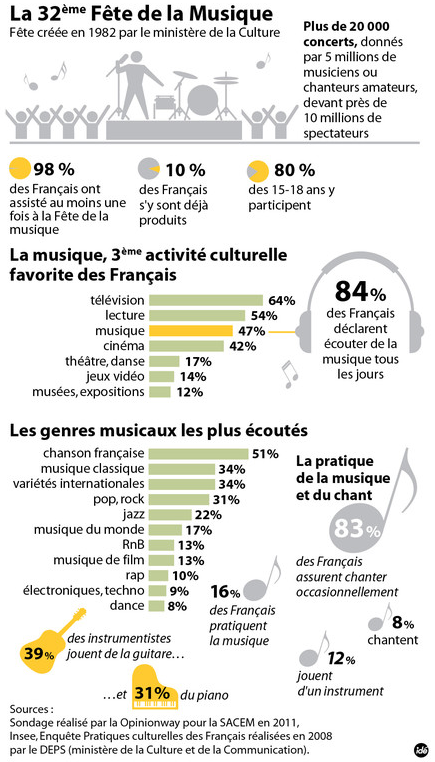  What percentage of French people listen to music every day? What are the most and least listened to genres of music? What percentage of French people play a musical instrument? What percentage of people who play a musical instrument play the guitar?What do you think La Fête de la Musique is?  Is it popular?A. Watch this interview with Belgian artist Stromae:  https://www.youtube.com/watch?v=4Y5-kIIdfm0 Identify 5 French words/terms you heard that are associated with music.B. Watch this interview between 2 French teenagers:  https://www.youtube.com/watch?v=SoEzLpuhoCwWhat types of music does the singer perform?  Identify 4 other French words/terms you heard that are associated with music. Be sure to include the following:The title of the song and the artistThe genre of musicA description of the songWhy you like the songI  had my interpersonal conversation with _________________ on ____________(date).My favorite song is ____________________________ by ______________________. My friend’s favorite song is ________________________by _____________________.I described my song as: My friend described his/her song as:Claude DebussyNé à Saint-Germain-en-Laye (France) le 22/08/1862Mort à Paris (France) le 25/03/1918Achille-Claude Debussy naît l'aîné d'une famille modeste. Il se passionne très tôt pour la musique et rencontre par chance une ancienne élève de Chopin, qui accepte de lui donner des cours de piano. Grâce à ce professeur particulier, il est accepté au Conservatoire en 1872. Le premier prix de Rome en poche, il accomplit de nombreux voyages en compagnie de Mme von Meck, qui lui présente les meilleurs compositeur (Brahms, Wagner). En 1902, il présente son opéra "Pelleas et Mélisandre", oeuvre retentissante de sa carrière. Chacune de ses compositions symphoniques ou pour piano relève d'une originalité frappante qui s'applique à l'harmonie et aux rythmes. What kind of music lessons did Debussy take?What type of artist was Debussy?For what was his music known?For what instruments were his pieces written?What is his most well-known piece titled? Aux Champs Elysées par Joe DassinJe me baladais sur l'avenue le coeur ouvert à l'inconnuJ'_________________ envie de dire bonjour à n'importe quiN'importe qui et ce fut toi, je t'ai dit n'importe quoiIl suffisait de te ___________, pour t'apprivoiserAux Champs-Elysées, _____________ Champs-ElyséesAu soleil, sous la pluie, à midi ou à minuitIl y a tout ce que vous voulez ____________ Champs-ElyséesTu m’________________________ "J'ai rendez-vous dans un sous-sol avec des fousQui vivent la ___________ à la main, du soir au matin"Alors je t'ai accompagnée, on _______________________, on ____________________Et l'on n'a même pas pensé à s'embrasser______________ Champs-Elysées, aux Champs-Elysées___________ soleil, sous la pluie, à midi ou à minuitIl y a tout ce que vous voulez aux Champs-ElyséesHier soir deux inconnus et ce matin sur l'avenueDeux amoureux tout étourdis par la longue nuitEt de l'Étoile à la Concorde, un ____________________ à mille cordes____________ les oiseaux du point du jour ___________ l'amourAux Champs-Elysées, aux Champs-ElyséesAu soleil, sous la pluie, à midi ou à minuitIl y a ________________ ce que vous voulez aux Champs-ElyséesQuestions (answer in English):What genre is this song? How would you describe this song? What is the Champs-Elysées?What is there on the Champs-Elysées? When is a good time to go to the Champs-Elysées?What are 2 things the couple in this song did in the past?In French, ask each other the following questions:  What is title of your French song?What instruments did you use in your song?Why did you choose those instruments for your piece?How would you describe your piece?I  had my interpersonal conversation with _________________ on ____________(date).The title of my friend’s piece: The instruments my friend used in his/her piece:Why my friend chose these instruments:How my friend described his/her piece as: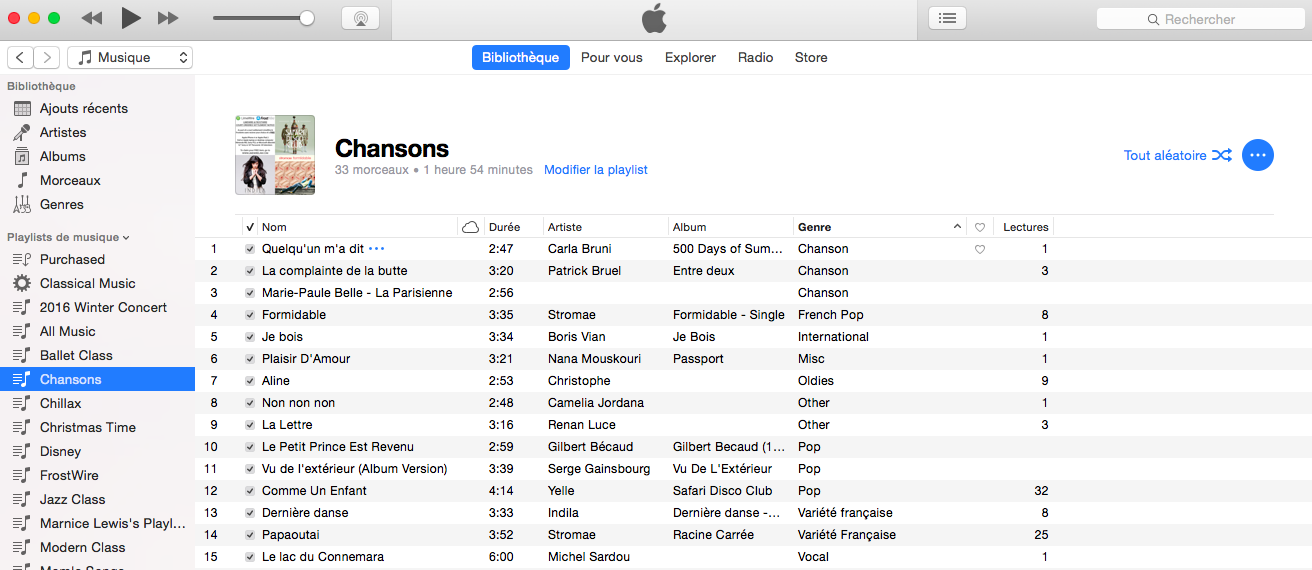 What column would I look under to find the length of the song?What is the favorite song of this listener?  How can you tell?What artist sings Non non non?What genre of music is Yelle’s song and what’s its title?How many songs are in this playlist (it is not 15)?Classical - Debussy - https://www.youtube.com/watch?v=FoD_AxKoJDsHiphop - Maitre Gims - https://www.youtube.com/watch?v=KA3Q1duzwaE Folk - En Roulant Me Boule - https://www.youtube.com/watch?v=aeV4S8-7HJc  Rap - OR - https://www.youtube.com/watch?v=Chpdrh2Gniw 60s - Michel Sardou - https://www.youtube.com/watch?v=IYINRTN4YNQRock - Yelle - https://www.youtube.com/watch?v=5c-GeBqUgAA Be sure to include the following information:The title of the song and the artistThe genre of musicA description of the musicHow it made you feelThe instruments you heardThe people involved in creating the songLes InstrumentsFrançais                          AnglaisLes InstrumentsFrançais                          AnglaisLes GenresFrançais                          AnglaisLes GenresFrançais                          AnglaisLes PersonnesFrançais                          AnglaisLes PersonnesFrançais                          AnglaisLes VerbesFrançais                          AnglaisLes VerbesFrançais                          Anglaisle compositeurcomposerjouerto playle musicien(ne)musicianécouterto listenle chanteur/la chanteusesingerchanterto singLe rappeur/la rappeuserappercomposerto composel’artisteartistenregistrerto recordLes DéscriptionsFrançais                               AnglaisLes DéscriptionsFrançais                               AnglaisLes Autres Mots UtilesFrançais                               AnglaisLes Autres Mots UtilesFrançais                               Anglaisrapidefastles paroleslyricslent(e)slowle rhythmerhythmfort(e)loudl’albumalbumdoux (douce)quietla tournéetourcalmecalmles morceauxpieces/songsénervant(e)irritatingénergetiqueenergeticdramatiquedramaticA.  Interpretive Reading Task (6 pts)Read the infograph and answer the below questions in English.B. Interpretive Listening Task (9 pts)Listen to the interviews regarding music and answer the below questions in English.C. Interpersonal Speaking Task (10 pts)With a partner, discuss your favorite song in French. (Alert teacher before you have conversation, then ask her to initial here once you finish _____ )D. Interpretive Reading Task (5 pts)Read the article about Claude Debussy and answer the below questions in English.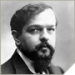 ©Roger-ViolletMusiciens - FranceClaude DebussyMusicien (22/08/1862 - 25/03/1918)E. Interpretive Listening Task (10 pts)Listen to the song Champs Elysée and fill in the missing French lyrics.  Then answer the reflection questions in English. https://www.youtube.com/watch?v=OAMuNfs89yEF.  Interpersonal Speaking Task (in French) (10 pts) Create your own song (3-4 boxes long) on http://eng.musicshake.com/create/ and give it a French title.  Share your piece with your partner and discuss both of your creations.   (Alert teacher before you have conversation, then ask her to initial here once you finish _____ )G.  Interpretive Reading Task (5 pts)     Look at the iTunes playlist and answer the below questions in English or French. H. Presentational Writing Task (20 pts)Choose one of the following songs that were played in class and write, in French, about one of them. 